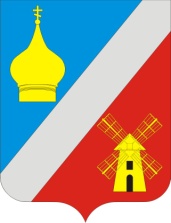 АДМИНИСТРАЦИЯФедоровского сельского поселенияНеклиновского района Ростовской области                                              ПОСТАНОВЛЕНИЕ                                      «12» февраля   2018 г.                              №  18                                    с. Федоровка С целью создания и поддержания комфортных условий для отдыха и развития детей и подростков, обеспечения контроля по безопасности и охраны здоровья детей при эксплуатации оборудования на детском игровом оборудовании,  а также в соответствии Гостом ГОСТ Р 52301-2004 «Безопасность при эксплуатации детских игровых площадок», с пунктом 1 статьи 10 Федерального закона Российской Федерации от 30 декабря 2009 года № 384-ФЗ «Технический регламент о безопасности зданий и сооружений» постановляет:1.  Создать  комиссию по обследованию детского игрового оборудования, установленного на территории Федоровского  сельского поселения.2.Утвердить состав  комиссии по обследованию детского игрового оборудования, установленного на территории Федоровского сельского поселения  (приложение №1).3. Утвердить Положение о работе  комиссии по обследованию детского игрового оборудования, установленного на территории Федоровского сельского поселения (приложение № 2).4. Утвердить план-график   комиссии по проверке детского игрового оборудования (приложение № 3).	5. Контроль за исполнением настоящего постановления оставляю за собой.Глава АдминистрацииФедоровского сельского поселения	                                                  О.В. ФисаковаПриложение №1к постановлению администрации Федровского сельского поселения  от 12.02.2018г. №  18СОСТАВ комиссии по обследованию детского игрового оборудования, установленного на территории Федоровского  сельского поселения.   Председатель Комиссии:   Члены Комиссии:Приложение № 2к постановлению администрацииФедоровского сельского поселенияот 12.02.2018 г. № 18ПОЛОЖЕНИЕо работе  комиссии по обследованию детского игрового оборудования, установленного на территории Федоровского сельского  поселения Глава 1. Общие положения1.1  Комиссия по обследованию детского игрового оборудования (далее - Комиссия) создается с целью проведения работ, направленных на устранение причин и условий, вызывающих гибель, травмирование, причинение тяжелых последствий жизни и здоровью детей и подростков на площадках, обеспечения контроля по безопасности при эксплуатации, а также оценки соответствия технического состояния игрового и спортивного оборудования на площадках требованиям безопасности.1.2. Комиссия в работе руководствуется настоящим Положением, нормативными документами, устанавливающими общие требования безопасности при монтаже и эксплуатации оборудования всех типов.Глава 2. Задачи Комиссии  Задачами Комиссии являются:2.1. Проведение обследования детского игрового оборудования, установленного на  территориях Федоровского сельского поселения на соответствие правилам техники безопасности.2.2. Выработка рекомендаций по устранению причин, вызывающих гибель, травмирование, причинение тяжелых последствий жизни и здоровью несовершеннолетних. Глава 3. Полномочия КомиссииКомиссия проводит комплексное обследование игрового и спортивного оборудования (осмотр его технического состояния, целостности конструкции, состояния сварных швов, мест крепления и крепежных деталей, надёжности установки, качества лакокрасочных покрытий, габаритных размеров и внешнего вида). Глава 4. Состав, порядок формирования Комиссии и полномочия членов Комиссии4.1. Комиссия формируется в составе председателя Комиссии и членов Комиссии, с привлечением. 4.2. В состав Комиссии допускается привлекать специализированную организацию по изготовлению детского игрового и спортивного оборудования для выдачи технического заключения о его состоянии.4.3. Члены Комиссии имеют право знакомиться с документами и материалами, касающимися деятельности Комиссии.Глава 5. Организация работы КомиссииОсновными формами работы являются:5.1. Обследования детского игрового оборудования, установленного на  территории Федоровского сельского поселения, которые проводятся ежегодно. 5.2. В случае необходимости могут проводиться внеплановые обследования детских и спортивных площадок.5.3. Комиссия по окончании обследования подготавливает заключение (акт), которое должно содержать обоснованные выводы о соответствии (несоответствии) технического состояния детского игрового оборудования,  законодательным и иным нормативным правовым актам Российской Федерации в сфере технического регулирования,  для последующего принятия соответствующих мер.5.4. Члены Комиссии, не согласные с принятым Комиссией заключением, имеют право в письменной форме изложить свое особое мнение, которое прилагается к заключению Комиссии. 5.5 Комиссия несет ответственность за принятие решений в пределах установленной компетентности и в соответствии с действующим законодательством. Приложение № 3к постановлению администрации Федоровского сельского поселения от 12.02.2018 г. № 18План-графикосмотров детских игровых элементов 2017-2020 гг.« О создании  комиссии по обследованию детского игрового оборудования, установленного на территории Федоровскогосельского поселения»Фисакова О.В-Глава Администрации Федоровского сельского поселенияШилова Е.С.-Специалист 1 категорииЖелезняк Л.Н.-Главный специалистКарпенко О.В.-Ведущий специалистПо согласованию-представитель специализированной организации по изготовлению детского игрового и спортивного оборудования№Периодпроведения  проверкиАдрес нахожденияДетской площадки1Март – Апрель с.Федоровка ул. Жукова 6с.Федоровка ул. Северная 42Март – Апрель с.Федоровка ул. Ленина 694Апрель – Майс.Ефремовка ул. Хорошилова 26 с.Ефремовка ул. Октябрьская 55Майх.Атамановка ул. Свободы 13-бх.Михайловка ул. Садовая 6Апрельх.Чекилев ул. Солнечная 53 ас. Малофедоровка ул.Заречная 32а